الجمعية العامة للويبوالدورة الرابعة والأربعون (الدورة الاستثنائية الثالثة والعشرون)جنيف، من 10 إلى 12 ديسمبر 2013اقتراح من المجموعة باء بشأن "قرار الجمعية العامة فيما يخص القرار الذي اتخذته لجنة التنسيق بشأن المكاتب الخارجية أثناء دورتها السابعة والستين (الدورة العادية الرابعة والأربعون)"من إعداد الأمانةفي تبليغ مؤرخ في 8 نوفمبر 2013، استلمت الأمانة طلبا من البعثة الدائمة لليابان باسم المجموعة باء.ويرد النص الكامل لتبليغ البعثة الدائمة لليابان في مرفق هذه الوثيقة.[يلي ذلك المرفق][ترجمة بريد إلكتروني]من: فوشيمي كونيهيكوتاريخ الإرسال: الجمعة 8 نوفمبر 2013، الساعة 03:37 مساءإلى: فرنسس غرينسخة إلى: براساد ناريش؛ باليبريا سيرجيو؛ بايفي كايرامو؛ توني باسوالموضوع: التماس بشأن جدول أعمال جمعيات ديسمبر المقبل (من المجموعة باء)المدير العام،عملاً بالقاعدة 5(4) من النظام الداخلي العام للويبو، يلتمس أعضاء المجموعة باء إدراج بند إضافي على مشروع جدول أعمال الدورة الاستثنائية لجمعيات الدول الأعضاء في الويبو (الوثيقة A/52/1 prov.1) المقرر عقدها في الفترة من 10 إلى 12 ديسمبر 2013. وفي الفقرة الفرعية 2(أ) من القرار الذي اتخذته لجنة التنسيق بشأن المكاتب الخارجية أثناء الدورة الحادية والخمسين للجمعيات في الفقرة 18 من الوثيقة WO/CC/67/4 Prov.، ترد الجملة "إذا ما قررت الجمعية العامة ذلك". وعليه، فقرار الجمعية العامة قرار إجرائي محض وهو مطلوب لكي يدخل قرار لجنة التنسيق المذكور أعلاه حيز النفاذ.ونقترح ما يلي كعنوان للبند الجديد من جدول الأعمال ونلتمس إدراجه على قائمة الموضوعات التي ستنظر فيها الجمعية العامة تحت باب "التخطيط ووضع الميزانية": "قرار الجمعية العامة فيما يخص القرار الذي اتخذته لجنة التنسيق بشأن المكاتب الخارجية أثناء دورتها السابعة والستين (الدورة العادية الرابعة والأربعون)".ونقترح نص القرار التالي لتنظر فيه الجمعية في إطار هذا البند الجديد من جدول الأعمال:تحيط الجمعية العامة علما بالفقرة 2(أ) من القرار الذي اتخذته لجنة التنسيق بشأن المكاتب الخارجية أثناء الدورة الحادية والخمسين للجمعيات، وتقرر، في هذا الصدد، أن تقتني الويبو مباشرة معدات تكنولوجيا المعلومات اللازمة لجميع مكاتب الويبو الخارجية باستخدام إجراءاتها العادية، وألاّ تنفّذ جميع مكاتب الويبو الخارجية أية أنشطة تتعلق مباشرة بمعالجة الطلبات المقدمة بناء على معاهدة التعاون بشأن البراءات ونظام مدريد ونظام لاهاي.ونحن مستعدون لمناقشة أية اقتراحات تقدمها الأمانة لتحسين صياغة العنوان ونص القرار من أجل تحقيق الهدف المذكور أعلاه دون تعقيد الأمور بلا مبرّر.ونرجو منكم إخطارنا باستلام هذا الالتماس. وشكرا جزيلا على اهتمامكم.وتقبلوا منا فائق الاحترام والتقدير.كونيهيكو (باسم المجموعة باء)فوشيمي كونيهيكو (المنسق الإقليمي للمجموعة باء)الأمين الأولالبعثة الدائمة لليابان[نهاية المرفق والوثيقة]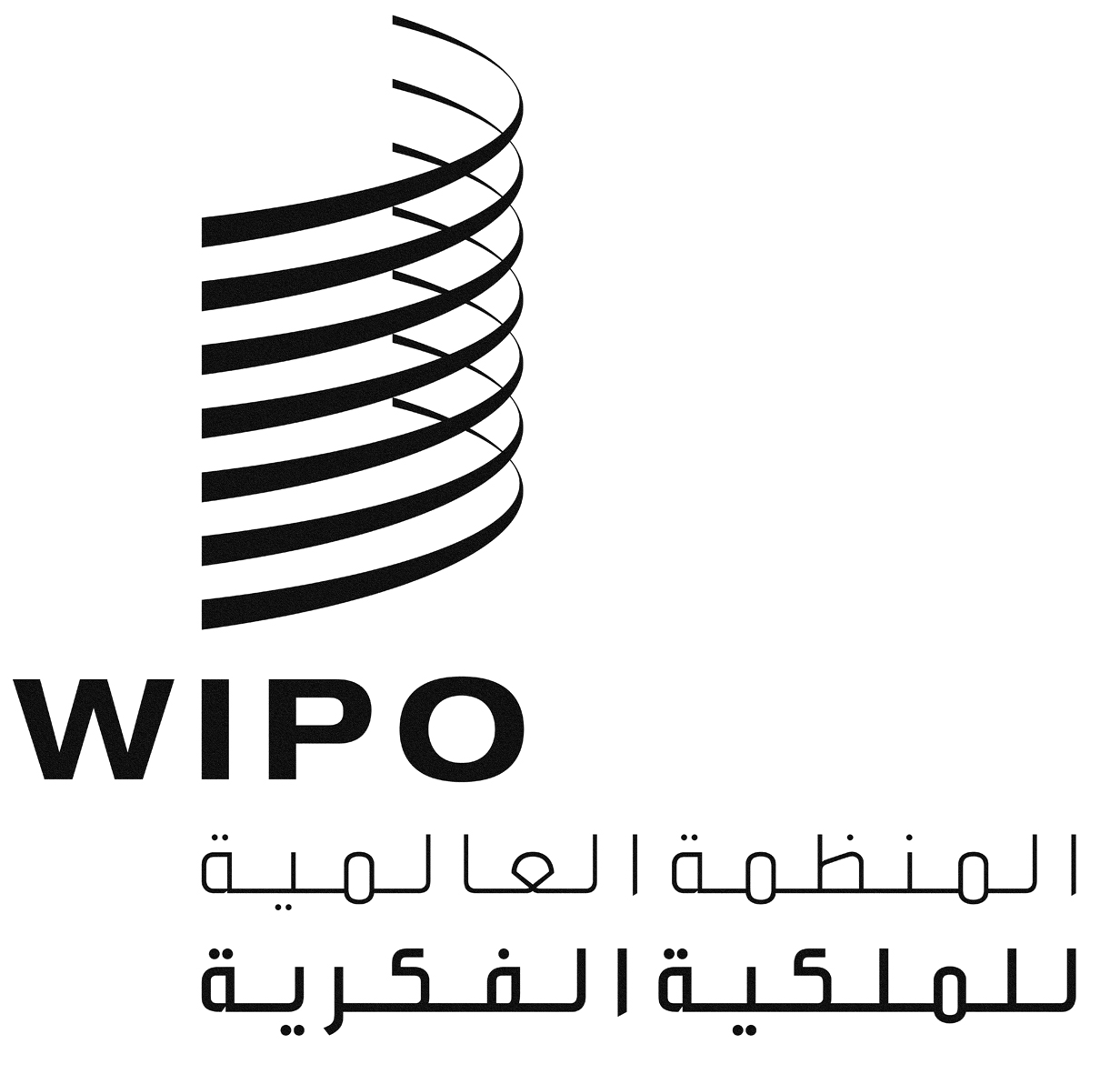 AWO/GA/44/1WO/GA/44/1WO/GA/44/1الأصل: بالإنكليزيةالأصل: بالإنكليزيةالأصل: بالإنكليزيةالتاريخ: 13 نوفمبر 2013التاريخ: 13 نوفمبر 2013التاريخ: 13 نوفمبر 2013